BE A HERO PROJECT That’s right, it’s time for you to step up and be a hero! For this project, you will use two pictures of yourself and some pictures from the internet to create a realistic “superhero” split-screen scene! Create a new Photoshop file in landscape orientation—10” wide x 7.5” tall, 150 ppi resolution, print at 100% scale in landscape. Ideas for superhero:  fighting evildoer, leaping tall buildings, flying, using super human strength. 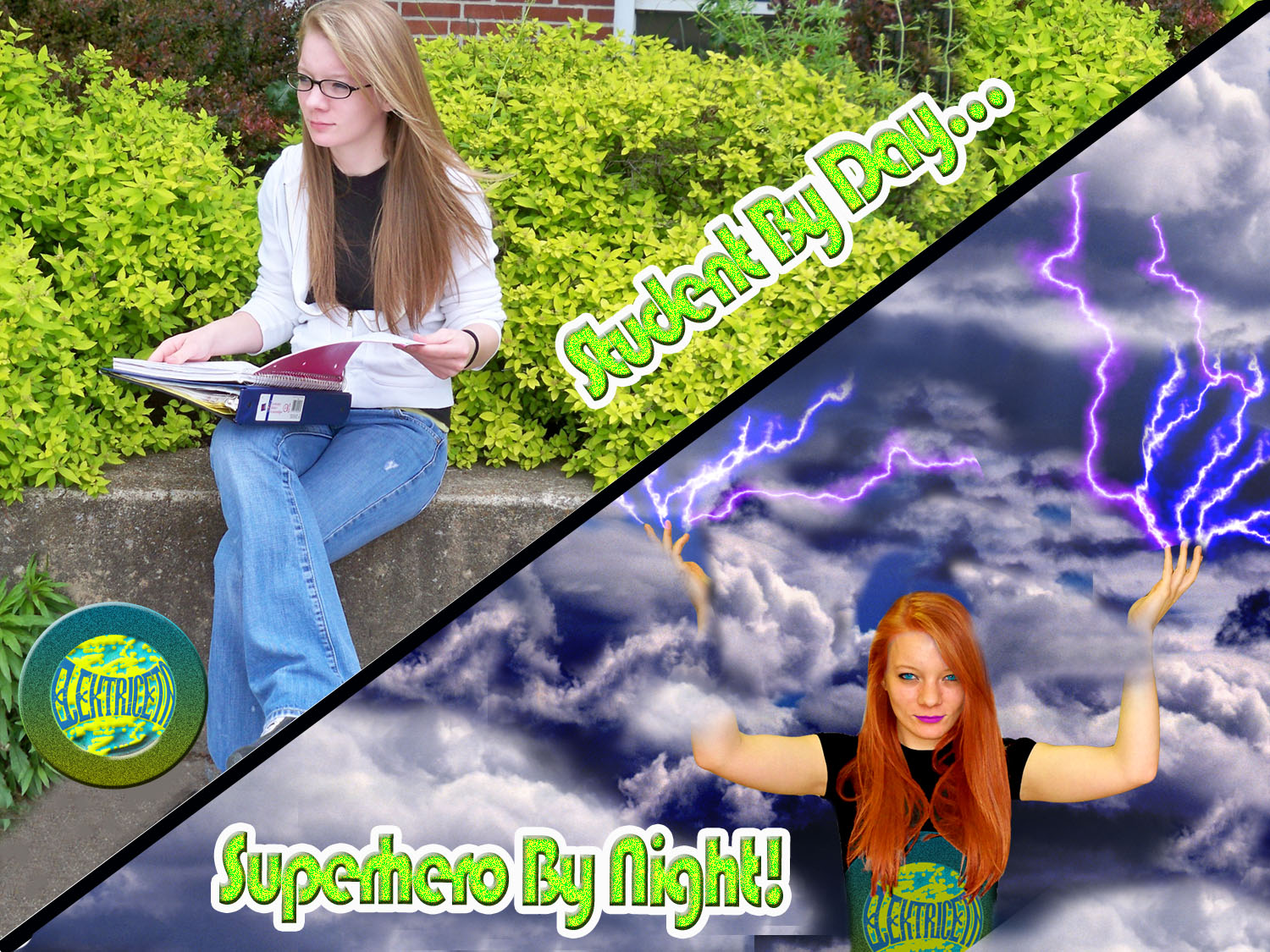 Name:_________________________________ Hour:  ____Requirement Points Possible Deducted Two photos of self; one in normal, everyday student pose (by lockers, studying, etc.) and one in superhero action mode/pose; hero selected cleanly and removed from background (think Clark Kent vs. Superman) 10 Choice of superhero action  -- some special feat (using power)5 Created a superhero crest for the cape or chest; placed in location and skewed appropriately to look real (blended with colors/changed blending mode as needed)  --must include text on a path or text warping, a shape, and gradient or pattern overlay--10 Quality of photographs obtained from internet—must put together groups of photos for hero scene (cannot take a complete background or existing super hero photo and just put yourself in it) 10 Embossed logo (hero crest) included on ‘non-super’ split side of project 5 Text added (Student by Day … Superhero by Night!) with at least two layer styles applied (fX) in unique font5Overall realistic appearance (clipping mask each part into a triangular section)  --be sure the student picture is taken where you can cut off the bottom right part!10 Contact Sheet printed with all source photos used Required/10 deduction! TOTAL   --print and upload to portfolio with written response55 